TÜRKİYE GENÇLİK VAKFI KARİKATÜR YARIŞMASI ŞARTNAMESİ ve FORMU1. YARIŞMANIN AMACI: Türkiye Gençlik Vakfı tarafından İstanbul Büyükşehir Belediyesi Kültür Müdürlüğü’nün desteğiyle düzenlenen bu yarışma ile lise ve üniversite seviyelerindeki gençlerin karikatür sanatına olan ilgilerini öne çıkarmak ana fikrinden hareketle aşağıdaki amaçlar hedeflenmektedir.Yaşama çizginin düşünce ve mizaha dönüşmesi diyebileceğimiz karikatür gözüyle bakılmasını sağlamak ve hayal güçlerini bir bakış açısı çıktısı olarak kullanmak,Gençlerin kişisel gelişimine katkıda bulunmak, estetik duyum ve beğenilerini geliştirmek,Karikatür sanatının gelişimine katkıda bulunmak.Duygu ve düşüncelerini görsel sanat çalışmaları aracılığı ile sergileyebilmeleri ve çevredekilerle paylaşmaktan zevk alabilmeleri için ortam sağlamak,Karikatür yarışmasıyla; hoşgörü, başkalarına saygı, toplumsal farkındalık, bilginin yaşama aktarılması, kendini ifade etme, üretilenlerin gelecek kuşaklara aktarılması gibi kazanımları sağlamak.2. HEDEF KİTLE: Lise ve üniversite yaş seviyesindeki tüm gençlere açıktır.3. KONU: “Derdiyle Dermanıyla Hastayız İstanbul’a” sloganı ile duyurduğumuz Karikatür Yarışması, İstanbul Karikatür Festivali’nin temelini oluşturan etkinliklerden biridir. Karikatüre meraklı ve yetenekli gençlerin, her mevsimde her dönemde hastası olduğumuz, kalabalığı trafiği ve keşmekeşi gibi şikayet ettiğimiz sıkıntıları olsa da güzelliklerinden, mahalle kültüründen, tarihi dokusundan, doğasından vazgeçemediğimiz İstanbul’un birbirinden farklı halini ve bu şehirden insan manzaralarını karikatürlerine yansıtmalarını bekliyoruz. 4. TEKNİK: Teknik serbesttir. Yarışmacılar geleneksel yöntemlerin yanı sıra dijital teknolojileri kullanarak oluşturdukları karikatürlerle de yarışmaya katılabilirler.   5. KATILIM KOŞULLARI:  Lise ve üniversite yaş seviyesindeki tüm gençlere açıktır.Yarışmacılar en fazla 3 adet karikatür ile başvuru yapabilirler.Karikatürler belirtilen yarışma konusu ile uyumlu olmalıdır.Yarışmaya katılacak eserler, A4 boyutundan küçük, A3 boyutundan büyük olmamalıdır.Katılımcılar kendi anlatım biçimlerine uygun her türlü teknik ve malzemeyi kullanmakta serbesttirler.Yarışmaya gönderilen eserler orijinal olmalıdır. Eserlerin alıntı ve/veya çalıntı olmasından doğabilecek her türlü yasal sorumluluklar eser sahibine aittir ve yarışma dışı bırakılma sebebidir.Katılımcılar, daha önce herhangi bir ulusal veya uluslararası yarışmada ödül, mansiyon, özel ödül ve sergileme almış eserleriyle yarışmaya katılamazlar, aksi tespit edildiği takdirde eser sahibi ödüllendirilmiş olsa bile ödülü geri alınır.Yarışmacıların katılım formunu eksiksiz doldurmaları ve karikatürlerini katılım formu ile birlikte son katılım tarihinden önce belirtilen adrese posta veya elden teslim etmeleri gerekmektedir.Eserlerin postada görebileceği zararlardan festival organizasyonu sorumlu değildir.Üzerinde imza, isim ve işaret olan ve yarışma şartlarına uymayan çalışmalar değerlendirme dışı tutulacaktır.Siyasi ve ideolojik amaçlara hizmet eden, sakıncalı ve zararlı ifadeler içeren, genel ahlak kurallarına uymayan, hakaret içeren ve ne amaçla olursa olsun firma adı kullanılan eserler yarışma dışı kalacaktır.Jüri Üyeleri ve birinci derece yakınları yarışmaya katılamazlar.Yarışmaya katılan eserler, İstanbul Büyükşehir Belediyesi ve Türkiye Gençlik Vakfı tarafından ticari olmayan amaçlarla eğitim/tanıtım vb. faaliyetlerinde kullanılabilir.Yarışmacı, dereceye giren eserin kullanım haklarını İBB ve TÜGVA ‘ya verdiğini peşinen kabul eder. Buna bağlı olarak gerek Fikri ve Sınaî Haklar Kanunu’nu, gerekse diğer ilgili mevzuat gereğince yarışmaya gönderdiği eserinin/eserlerinin çoğaltma, işlenme, yayma, temsil, umuma iletim, faydalanma vb. umuma arzda gerekli bilumum haklar için İBB ve TÜGVA ’ya izin/muvafakatname verdiğini kabul eder. Bu şekilde kullanılan eserler için, eser sahibi verdiği izni sonradan kesinlikle geri almayacağını ve eserin yukarıdaki şekilde kullanılmasını men etmeyeceğini veya bu izin/muvafakatname için herhangi bir telif hakkı veya maddi, manevi talepte bulunmayacağını, gayri kabili rücû kabul, beyan ve taahhüt eder.Bu yarışmaya katılanlar yarışma koşullarını kabul etmiş sayılırlar. Uygulama esaslarında yer almayan konulara dair takdir yetkisi, İBB ve TÜGVA ’ya aittir.6.YAPITLARIN TESLİMİ  Yarışmacılar öncelikle bir rumuz – mahla oluşturacaklardır. Rumuz karikatürün arkasına sağ üst köşeye, katılım formunun konulacağı zarfın üzerine ve kargo paketinin üzerine yazılacaktır. www.karikaturfestivali.istanbul adresinden indirecekleri kendileri ile ilgili başvuru formunu doldurup zarfa koyacak ve kapatılan zarf üzerine sadece rumuzlarını yazacaklardır.  Zarf, yarışmaya katılacak eserle birlikte postada zarar görmeyecek şekilde ambalajlanacaktır.Aşağıdaki adrese posta/kargo ile gönderilecek veya elden teslim edilecektir:  Türkiye Gençlik Vakfı Lise KoordinatörlüğüMerkezefendi Mahallesi Mevlana Caddesi No: 140/A Toya Plaza Kat 1 Zeytinburnu, İstanbulSeçici kurul üyeleri, İBB ve TÜGVA tarafından belirlenmiş kişilerden oluşur. Bu kurul üyeleri yarışma sırasında eserlerin hepsini birlikte değerlendirmekle yükümlüdür.  Seçici kurul üyelerinin oy birliği ile belirledikleri adaylar uygun görülen kategorilerde ödüllendirilir. Seçici kurul üyelerinden, mücbir sebeplerle katılamayanlar olursa, yerine TÜGVA tarafından üye belirlenir.  8.ÖDÜL TÜRÜ VE MİKTARI: Tek Kare Kategorisi 75005000 2500mansiyon 1500Çoklu Kare Kategorisi75005000 2500mansiyon 1500Sergilenmeye değer görülen kategori  eserleri bir albümde toplanacaktır. 9. YARIŞMA TAKVİMİ : Eserlerin Son Teslim Tarihi : 05 mayıs 2017 Sonuçlarının açıklanması: : 13 mayıs 2016 Sonuçlar ve ödül töreni karikaturfestivali.istanbul adresinden duyurulacaktır.İLETİŞİM Türkiye Gençlik Vakfı Lise KoordinatörlüğüMerkezefendi Mahallesi Mevlana Caddesi No: 140/A Toya Plaza Kat 1 Zeytinburnu, İstanbul+90 (212) 558 74 74 Dahili 270 (Salih BAKIRCI)TÜRKİYE GENÇLİK VAKFI KARİKATÜR YARIŞMASI BAŞVURU FORMUKATILIM FORMU VE TAAHHÜTNAME YARIŞMA KOMİTESİ’NEYarışmaya gönderdiğim karikatürün kendime ait olduğunu, daha önce düzenlenen hiçbir yarışmada derece, ödül v.b. kazanmadığını ve herhangi bir yarışma kapsamında sergilenmediğini, karikatürümün Türkiye Gençlik Vakfı ve İstanbul B.B.’since her türlü yayın organında ticari amaçlar dışında süresiz yayınlanabileceğini, yapacağı çalışmalarda kullanılabileceğini ve bu yarışmaya ait özel şartname hükümlerini aynen kabul ettiğimi taahhüt ederim. ADI: SOYADI: OKULU: E-POSTA: CEP TELEFONU: ADRES: Yarışma Şartnamesini okudum ve bütün koşulları kabul ediyorum. TARİH / İMZA: RUMUZ 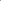 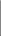 